Сценарий развлечения на улице «Лето, Солнце и Вода!» Ведущий: Добрый день дорогие друзья!Без Вас на этом праздникеНам обойтись нельзя!Пусть в этот день веселыйЗвучит повсюду смехИ в конкурсах, и в играхВсех ждет большой успех!Какая замечательная песенка про лето прозвучала. Ребята, а вы любите лето. (Да)Ребята, а что вы знаете о лете?Дети: (ответы детей)1 ребенок: Что такое лето?Это много света!Это поле, это лес, это тысяча чудес!Это в небе облака, это быстрая река,Это яркие цветы, синь небесной высоты,Это в мире сто дорог для ребячьих быстрых ног!2 ребенок: Лето пахнет земляникой,Теплым дождиком, клубникой,Пахнет лето огурцамиИ душистыми цветами.Много запахов у лета,Не расскажешь до рассвета,Лето очень вкусноеИ ничуть не грустное.Ведущий: И так! Девчонки и мальчишки!Лето красное идет!Веселиться всех зовет!А сейчас я вам всем предлагаю сделать небольшую, но веселую разминку.Ну-ка, дружно все вставайте,Вместе с нами повторяйте!Танец- игра «Мы пойдем сейчас налево» (с ускорением)Ведущий: Молодцы! Вот здорово! И мы вместе продолжаем наш летний праздник.Я с корзинкою не зря,К вам пришла сюда, друзья.В ней лежат мои загадки,Отгадайте их, ребятки.Загадки: Изумрудные луга,В небе –радуга-дуга,Солнцем озеро согрето;Всех зовет купаться… (Лето)Ну-ка, кто из вас ответит:Не огонь, а больно жжет,Не фонарь, а ярко светит,И не пекарь, а печет? (Солнце)После дождя бываетПолнеба, закрывает.Дуга красивая, цветнаяПоявится, затем растает. (Радуга)В небе белые комочки:Вот собачки, вот цветочки.Мимо нас издалекаПроплывают … (Облака)Для одних он – садовод,Для других он – полевод,Успевает везде быть,Поле, луг и сад полить. (дождь)Волосата, зелена,В листьях спряталась она.У неё немало ножек,Только бегать вот не может. (Гусеница)Кто пчеле подарит мед?Кто на солнышке цветет?И головкою цветнойНам качает в летний зной. (Цветок)Ведущий: Отлично! Отгадали все загадки,Ох и умные ребятки!Ребята! В моей корзине много всего припасено! (достает цветные мелки)Есть чудесные мелкиУ меня в корзинке.Выходите, нарисуемМы сейчас картинкиРаз, два, три, четыре, пятьБудем солнце рисовать!Проходит игра «Веселое солнышко» (музыкальное сопровождение)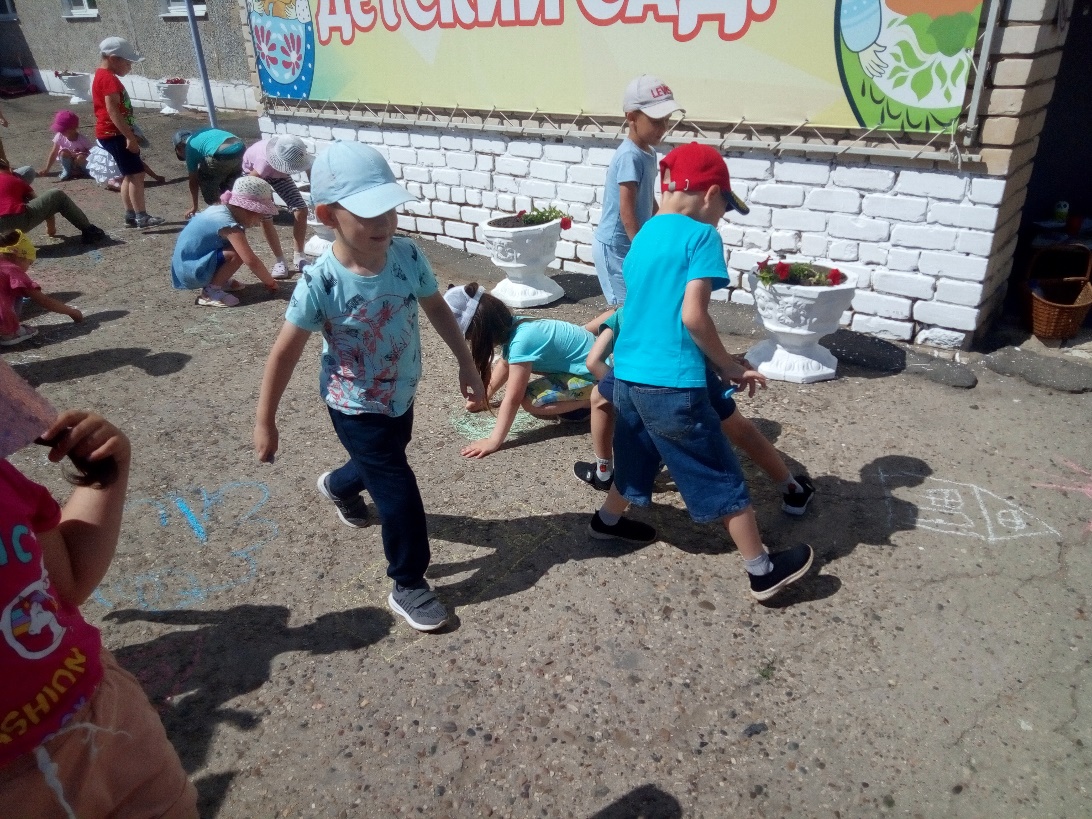 Ведущий: Молодцы! Очень хорошо у вас получилось. А что ещё есть в моей летней корзинке? (достает бутылочку с водой)Вот, веселые друзья!Здесь полезная вода!Вы ответьте без труда –Для чего нужна вода?Дети: (пить, купаться, стирать поливать и т. д.)Ведущий: А сейчас я вам предлагаю поиграть с водой. Давайте сделаем большой круг.Проходит игра «Ножки – ладошки»(У ведущего в руках маленькая лейка с водой. Он бегает по кругу и старается обрызгать детские ручки и ножки. Дети их прячут.)- Подставляйте мне ладошки,Я полью на вас немножко!- Подставляйте ножки,Я и тут полью немножко!Ведущий: - Ух, ребята, молодцы!Вы такие удальцы!Ребенок: Вода! С тобой нам очень весело!Мы все лето будем с тобой дружить.В речке купаться, водой обливаться,Руки мыть перед едой –Каждый день будем с тобой! Ребенок: Вода! С тобой нам очень весело!Мы все лето будем с тобой дружить.В речке купаться, водой обливаться,Руки мыть перед едой –Каждый день будем с тобой!Ведущий: Замечательно! А теперь вас ждет новое испытание.Проходит эстафета: «Наливай-ка» (делимся на команды)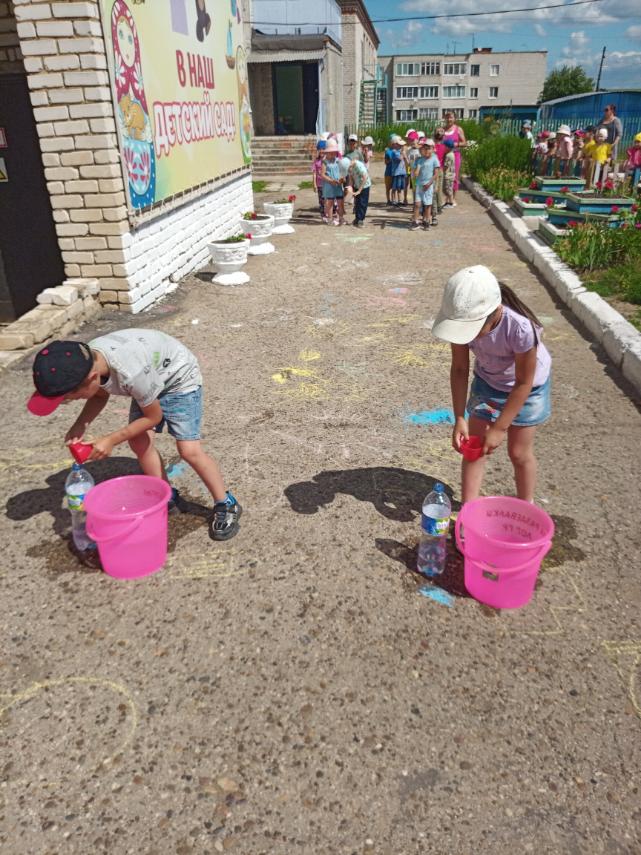 На каждую команду нужно: ведро с водой, 1 стакан, 1 стул, пластиковая бутылка и лейка. Первый игрок из каждой команды зачерпывает стаканчиком воду из ведра, преодолевает полосу препятствий, выливает воду в бутылку, возвращается на линию старта и передает стаканчик другому участнику команды. (Побеждает команда, наполнившая бутылку первой.)Ведущий: А я хочу загадать загадку. Слушайте!Я веселый, озорной,Круглый, красный, голубой.Я умею прыгать вскач.Отгадайте, кто я… (Мяч)- Ребята, вы хотите поиграть с мячами? (Да!.)- Становитесь в две команды друг за другом. Расставьте ноги, наклонитесь вперед и передавайте мяч между ногами назад друг другу. Когда мяч дойдет до конца, последний начинает передавать мяч назад через голову, не поворачивая головы.Проводится «ЭСТАФЕТА С МЯЧАМИ».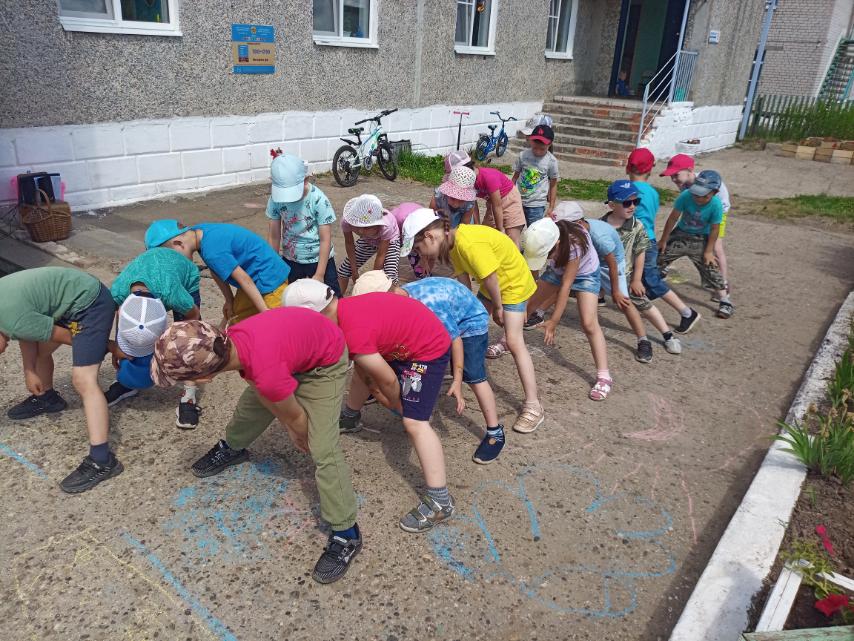 Ведущий: Отлично! Вы и с этим заданием справились! В моей корзиночке что-то ещё осталось.Любит лето детвора!Жаль, но нам уже пора!Чтоб запомнить праздник яркий –Лето дарит людям краски!(достает из корзинки цветные краски) Ребята! А какого цвета – ЛЕТО?Дети: (перечисляют, разного, разноцветное)Ребенок: Лето – это время года.Летом радует природа:Распускаются цветы,Наливаются плоды,В поле ягоды поспели.Всюду жизнь, везде веселье!Теплым дням, от всей душиОчень рады малыши!Ведущий: Правильно! Ребята, давайте сделаем один большой круг.(дети выстраиваются на площадке)Лето – чудная пора!Я открою вам секрет,Что прекрасней ЛЕТА нет!А вы хотите узнать какого же цвета – лето? (Да)Звучит фрагмент песни «Какого же цвета –лето?»(А лето цвета неба - огромное и синее,А лето цвета солнца – золотом расшитое,А лето цвета ивы – зеленое, красивое)(Все кружатся в хороводе, танцуют)Ведущий: До свидания! До новых встреч!Чаще всем вам улыбаться!Никогда не унывать!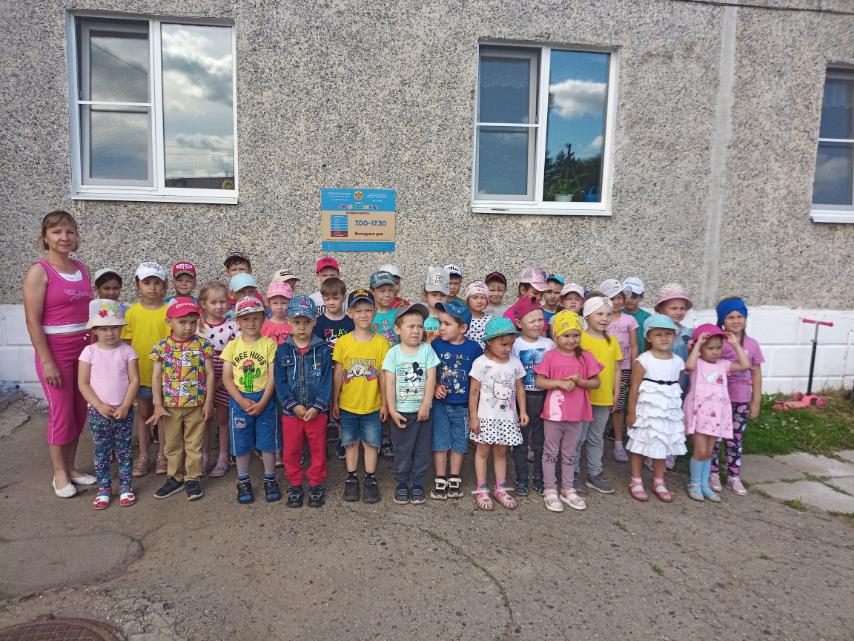 